Kultūros paveldo objekto būklės tikrinimo taisyklių priedas Kauno miesto savivaldybės administracijos Kultūros paveldo skyrius(dokumento sudarytojo pavadinimas)KULTŪROS PAVELDO OBJEKTO BŪKLĖS PATIKRINIMO AKTAS2023-08-17 Nr.  55-16-31 (data)		Kaunas(užpildymo vieta)Kultūros vertybės kodas:  26533Kultūros vertybės kodas:  26533Kultūros vertybės kodas:  26533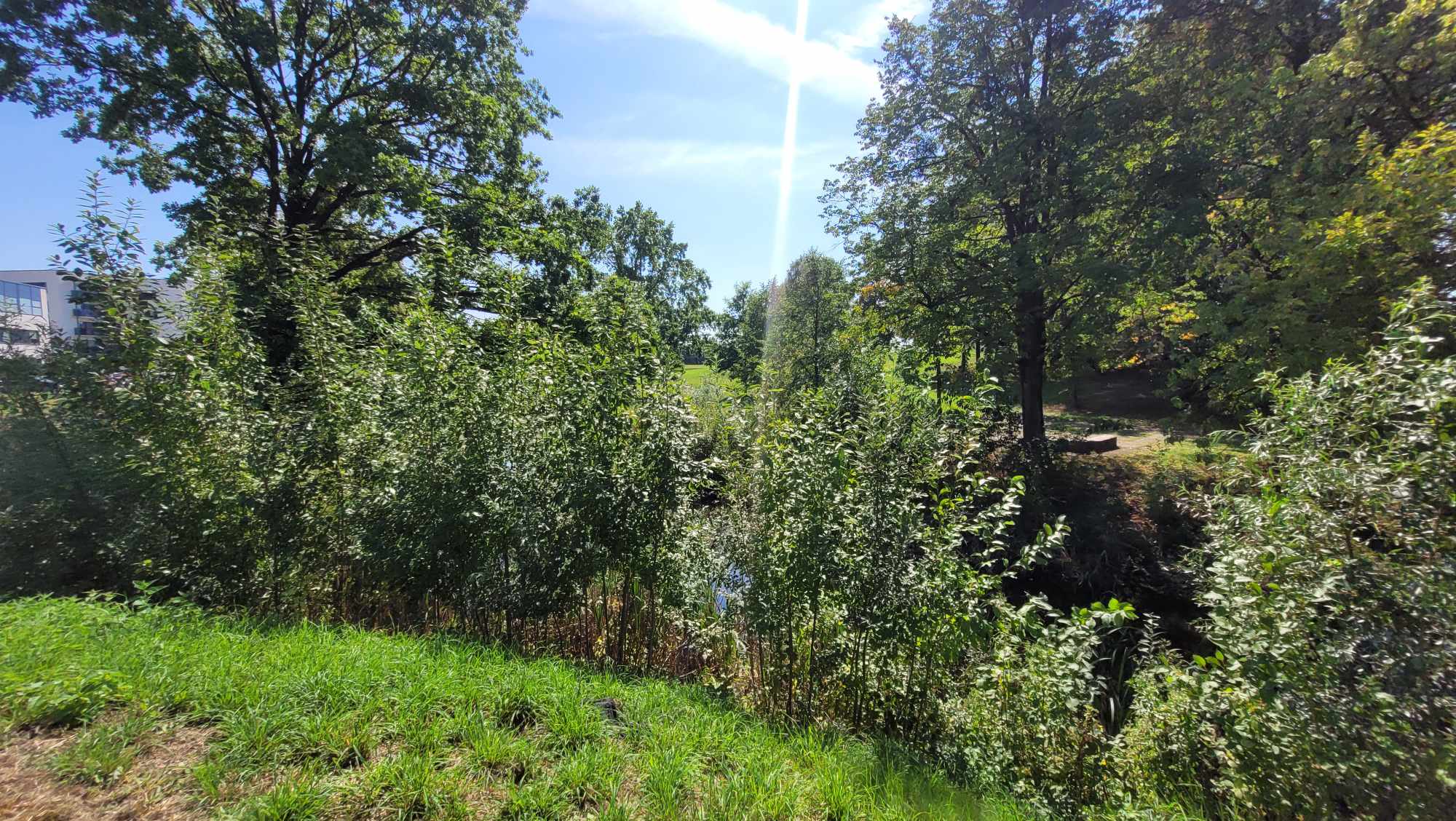 Nr.11PavadinimasPylimo fragmentasPylimo fragmentasPylimo fragmentasPylimo fragmentasFotografavoFotografavoEglė Knygauskaitė-LiakienėEglė Knygauskaitė-LiakienėEglė Knygauskaitė-LiakienėEglė Knygauskaitė-LiakienėData2023-08-17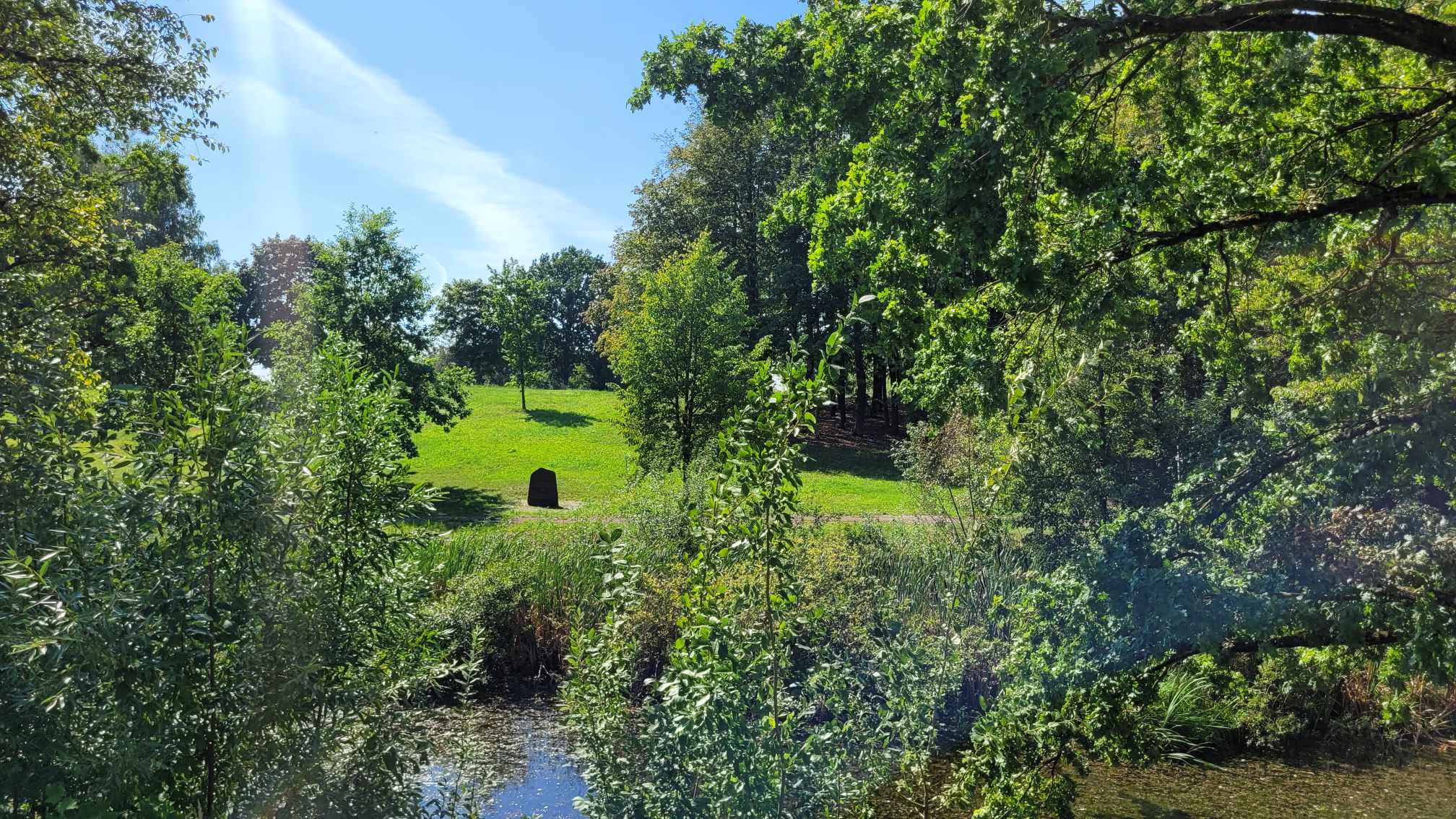 Nr.22PavadinimasPylimo fragmentasPylimo fragmentasPylimo fragmentasPylimo fragmentasFotografavoFotografavoEglė Knygauskaitė-LiakienėEglė Knygauskaitė-LiakienėEglė Knygauskaitė-LiakienėEglė Knygauskaitė-LiakienėData2023-08-17Kultūros vertybės kodas: 26533Kultūros vertybės kodas: 26533Kultūros vertybės kodas: 26533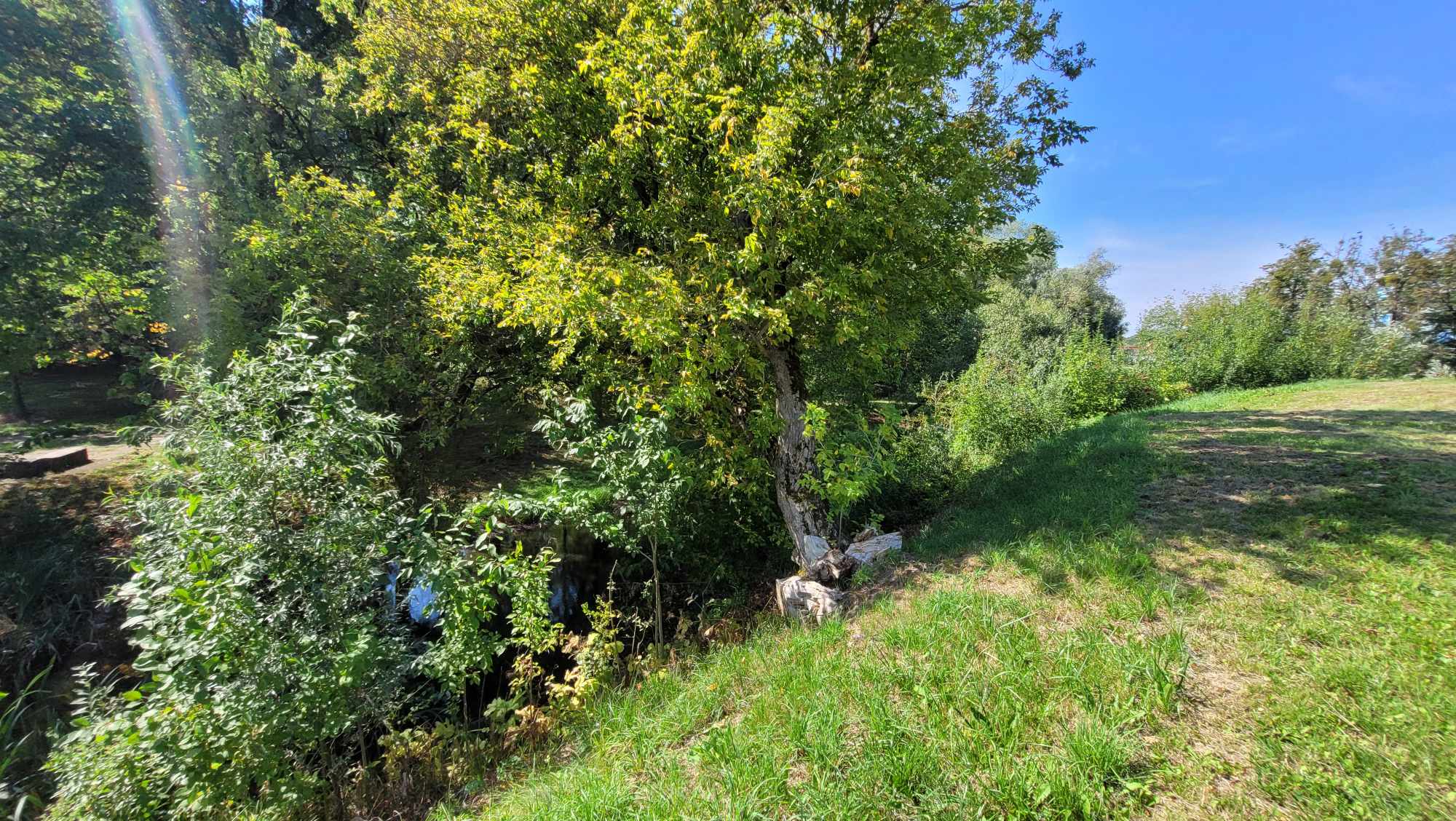 Nr.33PavadinimasPylimo fragmentasPylimo fragmentasPylimo fragmentasPylimo fragmentasFotografavoFotografavoEglė Knygauskaitė-LiakienėEglė Knygauskaitė-LiakienėEglė Knygauskaitė-LiakienėEglė Knygauskaitė-LiakienėData2023-08-17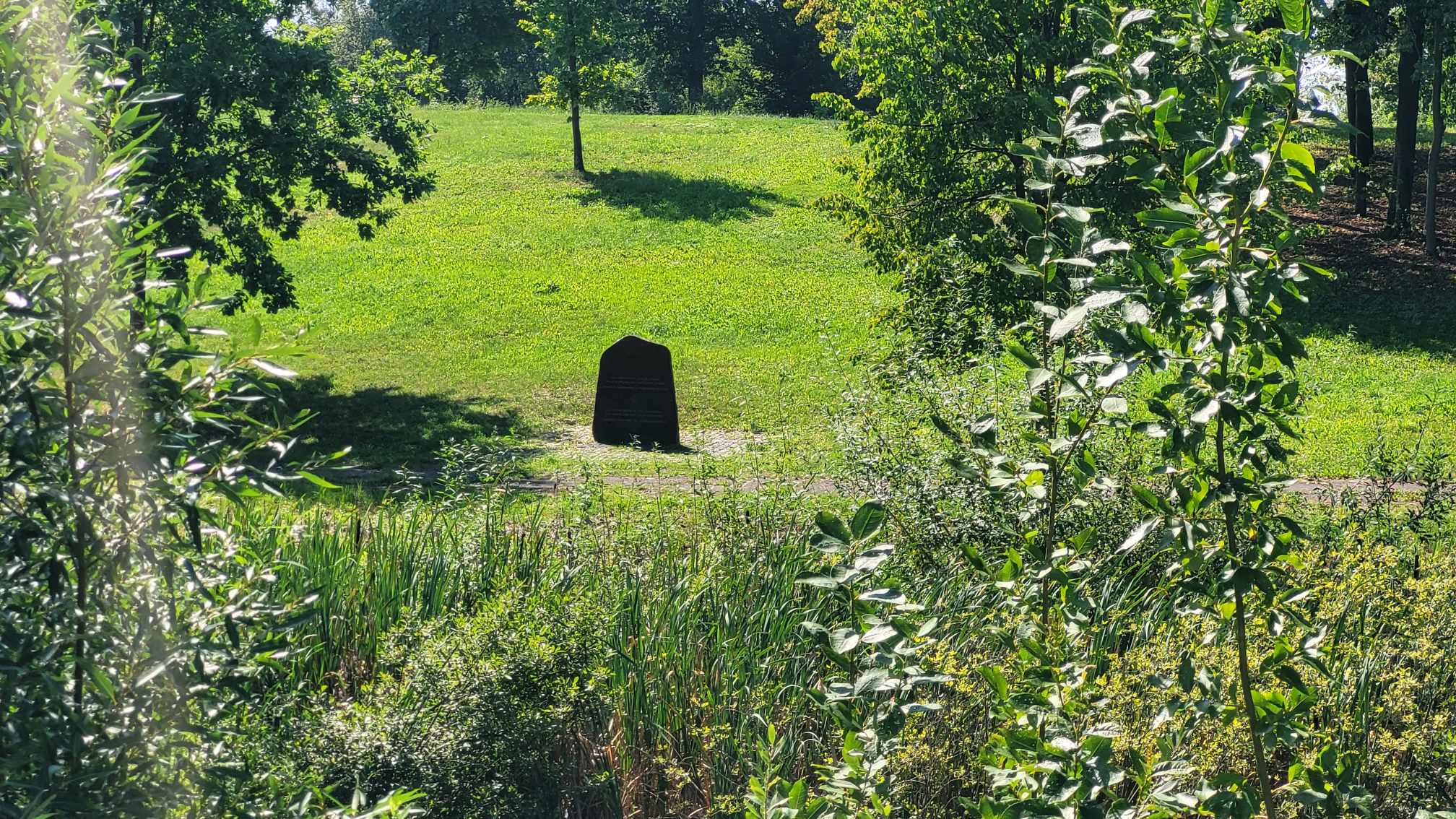 Nr.44Pavadinimas Teritorijoje esantys paminklai Teritorijoje esantys paminklai Teritorijoje esantys paminklai Teritorijoje esantys paminklaiFotografavoFotografavoEglė Knygauskaitė-LiakienėEglė Knygauskaitė-LiakienėEglė Knygauskaitė-LiakienėEglė Knygauskaitė-LiakienėData2023-08-17